ORDIN nr. 5578 din 17 septembrie 2020 privind aprobarea Calendarului etapelor şi acţiunilor pentru stabilirea cifrei de şcolarizare în învăţământul dual şi în învăţământul profesional pentru anul şcolar 2021-2022, precum şi a modelelor pentru avizarea de către Comitetul local de dezvoltare a parteneriatului social, Centrul Naţional de Dezvoltare a Învăţământului Profesional şi Tehnic şi unitatea administrativ-teritorială a Proiectului cifrei de şcolarizare în învăţământul dual şi în învăţământul profesional
Forma sintetică la data 22-Oct-2020. Acest act a fost creat utilizand tehnologia SintAct®-Acte Sintetice. SintAct® şi tehnologia Acte Sintetice sunt mărci inregistrate ale Wolters Kluwer.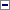 Având în vedere:- prevederile art. 23 din Metodologia de organizare şi funcţionare a învăţământului dual, aprobată prin Ordinul ministrului educaţiei naţionale nr. 3.554/2017;- prevederile art. 9 din Metodologia de organizare şi funcţionare a învăţământului profesional de stat, aprobată prin Ordinul ministrului educaţiei naţionale şi cercetării ştiinţifice nr. 5.033/2016, cu modificările şi completările ulterioare,în temeiul prevederilor art. 15 alin. (3) din Hotărârea Guvernului nr. 24/2020 privind organizarea şi funcţionarea Ministerului Educaţiei şi Cercetării, cu modificările ulterioare,ministrul educaţiei şi cercetării emite prezentul ordin.Art. 1Se aprobă Calendarul etapelor şi acţiunilor pentru stabilirea cifrei de şcolarizare în învăţământul dual şi în învăţământul profesional pentru anul şcolar 2021-2022, prevăzut în anexa nr. 1, care face parte integrantă din prezentul ordin.Art. 2Se aprobă modelele pentru avizarea de către Comitetul local de dezvoltare a parteneriatului social (CLDPS), Centrul Naţional de Dezvoltare a Învăţământului Profesional şi Tehnic (CNDIPT) şi unitatea administrativ-teritorială (UAT) a Proiectului cifrei de şcolarizare în învăţământul dual şi în învăţământul profesional, prevăzute în anexele nr. 2-4, care fac parte integrantă din prezentul ordin.Art. 3Se aprobă modelul pentru transmiterea de către unităţile de învăţământ la inspectoratele şcolare a Situaţiei solicitărilor operatorilor economici şi a propunerilor de cifre de şcolarizare în învăţământul profesional pentru anul şcolar 2021-2022, prevăzut în anexa nr. 5, care face parte integrantă din prezentul ordin.Art. 4Direcţia generală învăţământ preuniversitar, Direcţia generală minorităţi şi relaţia cu Parlamentul, Centrul Naţional de Dezvoltare a Învăţământului Profesional şi Tehnic, inspectoratele şcolare judeţene/al municipiului Bucureşti şi unităţile de învăţământ preuniversitar duc la îndeplinire prevederile prezentului ordin.Art. 5Prezentul ordin se publică în Monitorul Oficial al României, Partea I.-****-ANEXA nr. 1: Calendarul etapelor şi acţiunilor pentru stabilirea cifrei de şcolarizare în învăţământul dual şi în învăţământul profesional pentru anul şcolar 2021-2022NOTĂ:Modelul Contractului-cadru pentru formarea profesională a elevilor prin învăţământul profesional de stat este cel din anexa nr. 1 la Metodologia de organizare şi funcţionare a învăţământului profesional de stat, aprobată prin Ordinul ministrului educaţiei naţionale şi cercetării ştiinţifice nr. 5.033/2016, cu modificările şi completările ulterioare, iar modelul Contractului de parteneriat pentru formarea profesională a elevilor prin învăţământul dual este cel din anexa la Metodologia de organizare şi funcţionare a învăţământului dual, aprobată prin Ordinul ministrului educaţiei naţionale nr. 3.554/2017.ANEXA nr. 11:(- ANEXA nr. 1 la calendar)Către Centrul Naţional de Dezvoltare a Învăţământului Profesional şi TehnicSolicitare de şcolarizare în învăţământul dual pentru anul şcolar 2021-20221.Date privind operatorul economic1.1.Denumirea operatorului economic: .....................................................................CIF/CUI: ..................................................1.2.Adresa: ........................................................................................................1.3.Date de contact:Telefon: .......................................... Fax: .........................................................E-mail: ..................................................Pagina web: ...........................................1.4.Persoana de contact:Numele şi prenumele: ......................................................................Funcţia: .......................................................................................Date de contact:Telefon: .............................. Fax: .................................................E-mail: .....................2.Solicitarea de şcolarizareSolicităm includerea următoarelor calificări în planul de şcolarizare pentru învăţământul dual în anul şcolar 2021-2022:3.Precizări privind unitatea administrativ-teritorială/unităţile administrativ-teritoriale pe raza căreia/cărora se solicită şcolarizare şi preferinţe privind unitatea de învăţământ pentru încheierea contractului de parteneriatMenţionăm că vom asigura pregătirea practică a elevilor în cadrul unităţii noastre, în conformitate cu standardele de pregătire profesională în vigoare.Menţionăm că vom acorda pentru fiecare elev, conform numărului de locuri solicitate, bursă la nivelul celei acordate din fonduri publice.3Menţionăm că vom angaja cheltuieli pentru formarea de calitate a elevilor, cheltuieli care vor fi negociate şi detaliate în contractul de parteneriat pe care îl vom încheia cu unitatea de învăţământ şi unitatea administrativ-teritorială pe raza căreia se află unitatea şcolară la care vor fi alocate locurile aprobate pentru şcolarizare în învăţământul profesional dual._______1Se completează conform nomenclatoarelor calificărilor profesionale pentru care se asigură pregătirea prin învăţământul preuniversitar, aprobate prin Hotărârea Guvernului nr. 844/2002, cu modificările şi completările ulterioare.2Indicarea preferinţei pentru o unitate de învăţământ este opţională. Alocarea pe unităţi de învăţământ a cifrei de şcolarizare în învăţământul profesional dual se va realiza ţinând cont de preferinţele operatorilor economici şi în funcţie de posibilităţile de constituire a formaţiunilor de studii, cu respectarea reglementărilor referitoare la efectivele minime şi maxime de elevi, în conformitate cu art. 63 alin. (1) lit. e1), e2) şi e3) din Legea educaţiei naţionale nr. 1/2011, cu modificările şi completările ulterioare.3Cerinţă în conformitate cu art. 25 alin. (4) lit. c) din Legea nr. 1/2011, cu modificările şi completările ulterioare.ANEXA nr. 12:(- ANEXA nr. 2 la calendar)Către ................................................1Solicitare de şcolarizare în învăţământul profesional pentru anul şcolar 2021-20221.Date privind operatorul economic1.1.Denumirea operatorului economic: .....................................................................CIF/CUI: ......................................1.2.Adresa: ........................................................................................................1.3.Date de contact:Telefon: .......................................... Fax: .........................................................E-mail: ..................................................Pagina web: ...........................................1.4.Persoana de contact:Numele şi prenumele: ......................................................................Numele şi prenumele: ......................................................................Funcţia: .......................................................................................Date de contact:Telefon: .............................. Fax: .................................................E-mail: .....................2.Solicitarea de şcolarizareSolicităm includerea următoarelor calificări în planul de şcolarizare pentru învăţământul profesional în anul şcolar 2021-2022:3.Precizări privind unitatea de învăţământ partenerăAvem o unitate de învăţământ parteneră/cu care dorim să colaborăm pentru practica elevilor din învăţământul profesional în anul şcolar 2021-2022 în calificările mai sus menţionateda |_| precizaţi unitatea de învăţământ parteneră ..........................................nu |_|4.Precizări privind asigurarea stagiilor de practică a elevilor la operatorul economic_______1Se completează cu denumirea unităţii de învăţământ sau a inspectoratului şcolar judeţean/al municipiului Bucureşti.2Se completează conform nomenclatoarelor calificărilor profesionale pentru care se asigură pregătirea prin învăţământul preuniversitar, aprobate prin Hotărârea Guvernului nr. 844/2002, cu modificările şi completările ulterioare.3Pentru fiecare calificare solicitată, vă rugăm să menţionaţi "Da" (în cazul în care veţi asigura practica elevilor în firma dumneavoastră) sau "Nu" (în cazul în care nu puteţi asigura practica elevilor în firma dumneavoastră).4Vă rugăm să includeţi în colana "Observaţii" eventuale menţiuni pe care le consideraţi relevante privind susţinerea de către firma dumneavoastră a practicii elevilor la firma dumneavoastră sau la unitatea de învăţământ şi eventuale alte facilităţi/forme de sprijin pentru elevi oferite de firmă.ANEXA nr. 2:Proiectul cifrei de şcolarizare în învăţământul dual pentru anul şcolar 2021-2022 de pe raza unităţii administrativ-teritoriale .................., judeţul ................1)1)Se completează câte o situaţie centralizată pentru fiecare unitate administrativ-teritorială pe raza căreia au fost înregistrate solicitări ale operatorilor economici.2)Se completează cu argumente în cazul în care numărul de locuri din propunerea de ofertă de şcolarizare nu satisface integral solicitarea de şcolarizare din partea operatorilor economici.ANEXA nr. 3:Proiectul cifrei de şcolarizare în învăţământul dual pentru anul şcolar 2021-2022, din judeţul .................1)Se completează cu argumente în cazul în care numărul de locuri din propunerea de ofertă de şcolarizare nu satisface integral solicitarea de şcolarizare din partea operatorilor economici.ANEXA nr. 4:Proiectul cifrei de şcolarizare la învăţământul profesional pentru anul şcolar 2021-2022,din judeţul ..................1)Se completează cu argumente în cazul în care numărul de locuri din propunerea de ofertă de şcolarizare nu satisface integral solicitarea de şcolarizare din partea operatorilor economici.ANEXA nr. 5:Unitatea de învăţământ .........................Situaţia solicitărilor operatorilor economici şi a propunerilor de cifre de şcolarizare în învăţământul profesional pentru anul şcolar 2021-20221)Se completează toţi operatorii economici care au solicitat şcolarizare în învăţământul profesional prin comunicare direct cu unitatea de învăţământ, precum şi operatorii economici care s-au adresat inspectoratului şcolar iar acesta a direcţionat solicitările lor către unitatea de învăţământ.2)Se completează cu argumente în cazul în care numărul de locuri din propunerea de ofertă de şcolarizare nu satisface integral solicitarea de şcolarizare din partea operatorilor economici.Publicat în Monitorul Oficial cu numărul 873 din data de 24 septembrie 2020
Forma sintetică la data 22-Oct-2020. Acest act a fost creat utilizand tehnologia SintAct®-Acte Sintetice. SintAct® şi tehnologia Acte Sintetice sunt mărci inregistrate ale Wolters Kluwer.Ministrul educaţiei şi cercetării,Cristina Monica AnisieNr. crt.Etapa/AcţiuneaPerioada/Termen de finalizare etapă/acţiuneInformarea operatorilor economici şi a autorităţilor publice locale cu privire la Calendarul etapelor şi acţiunilor pentru stabilirea cifrei de şcolarizare în învăţământul dual şi în învăţământul profesional pentru anul şcolar 2021-2022Informarea operatorilor economici şi a autorităţilor publice locale cu privire la Calendarul etapelor şi acţiunilor pentru stabilirea cifrei de şcolarizare în învăţământul dual şi în învăţământul profesional pentru anul şcolar 2021-2022Informarea operatorilor economici şi a autorităţilor publice locale cu privire la Calendarul etapelor şi acţiunilor pentru stabilirea cifrei de şcolarizare în învăţământul dual şi în învăţământul profesional pentru anul şcolar 2021-20221Inspectoratul şcolar judeţean/Inspectoratul Şcolar al Municipiului Bucureşti (ISJ/ISMB) realizează, cu sprijinul camerelor de comerţ şi a instituţiilor reprezentate în comitetele locale de dezvoltare a parteneriatului social, acţiuni de informare şi popularizare în rândul operatorilor economici şi al unităţilor de învăţământ profesional şi tehnic privind calendarul etapelor şi acţiunilor pentru stabilirea cifrei de şcolarizare în învăţământul dual şi în învăţământul profesional pentru anul şcolar 2021-2022.ISJ/ISMB publică pe site-ul instituţiei calendarul etapelor şi acţiunilor pentru stabilirea cifrei de şcolarizare în învăţământul dual şi în învăţământul profesional pentru anul şcolar 2021-2022.NOTĂ:În toate acţiunile de popularizare, precum şi în anunţul publicat pe site-urile inspectoratelor şcolare operatorii economici vor fi avertizaţi cu privire la termenul-limită de transmitere a formularelor de solicitare de şcolarizare în învăţământul dual şi în cel profesional pentru a putea fi luate în considerare pentru proiectul planului de şcolarizare.până la 30 septembrie 20202ISJ/ISMB informează autorităţile administraţiei publice locale cu privire la rolurile acestora în stabilirea cifrei de şcolarizare şi încheierea contractelor de parteneriat pentru învăţământul dual.NOTĂ:Autorităţile administraţiei publice locale vor fi informate cu privire la necesitatea încheierii contractelor de parteneriat pentru învăţământul dual în perioada menţionată în prezentul calendar.până la 30 septembrie 2020Realizarea propunerilor privind locurile în învăţământul dual şi în învăţământul profesionalRealizarea propunerilor privind locurile în învăţământul dual şi în învăţământul profesionalRealizarea propunerilor privind locurile în învăţământul dual şi în învăţământul profesionalÎnvăţământ dualÎnvăţământ dualÎnvăţământ dual3Operatorii economici transmit la Centrul Naţional de Dezvoltare a Învăţământului Profesional şi Tehnic (CNDIPT) solicitările de şcolarizare în învăţământul dual, conform modelului de solicitare din anexa nr. 2 la Metodologia de organizare şi funcţionare a învăţământului dual, aprobată prin Ordinul ministrului educaţiei naţionale nr. 3.554/2017, prezentată şi în anexa nr. 1, care face parte integrantă din prezentul calendar.NOTĂ:Solicitările operatorilor economici se vor transmite prin e-mail la adresa registratura.cndipt@gmail.com, cu respectarea termenului-limită prevăzut în prezentul calendar.Inspectoratele şcolare au obligaţia de a informa cu celeritate operatorii economici care transmit solicitări de şcolarizare pentru învăţământul dual la inspectoratele şcolare, cu privire la obligativitatea de a transmite solicitările la CNDIPT, în caz contrar existând riscul necuprinderii solicitărilor în proiectul planului de şcolarizare.până la 13 noiembrie 20204CNDIPT centralizează solicitările operatorilor economici şi transmite către inspectoratele şcolare şi unităţile administrativ-teritoriale pe raza cărora s-a solicitat şcolarizarea situaţia solicitărilor operatorilor economici pentru şcolarizare în învăţământul dual.până la 20 noiembrie 20205Inspectoratele şcolare analizează împreună cu unităţile de învăţământ solicitările operatorilor economici, în conformitate cu obligaţiile prevăzute la art. 23 alin. (6)-(8) din Metodologia de organizare şi funcţionare a învăţământului dual, aprobată prin Ordinul ministrului educaţiei naţionale nr. 3.554/2017, şi transmit la CNDIPT situaţia cu locurile propuse, ca răspuns la aceste solicitări, conform anexelor nr. 2 şi 3 la ordin (fără avize, în această fază).NOTĂ:Anexele nr. 2 şi 3 la ordin vor conţine în rubrica "Observaţii" argumente obiective în cazul în care numărul de locuri din propunerea de ofertă de şcolarizare nu satisface integral solicitarea de şcolarizare din partea operatorilor economici, cu respectarea precizărilor din art. 23 alin. (6)-(8) din Metodologia de organizare şi funcţionare a învăţământului dual, aprobată prin Ordinul ministrului educaţiei naţionale nr. 3.554/2017.până la 27 noiembrie 20206CNDIPT analizează gradul de satisfacere al solicitărilor operatorilor economici, motivele de nesatisfacere ale acestora la nivel judeţean/al municipiului Bucureşti şi iniţiază, după caz, demersuri pentru identificarea soluţiilor de satisfacere la nivel regional a solicitărilor care, din motive obiective, nu pot fi satisfăcute la nivel judeţean.CNDIPT formulează propuneri pentru creşterea gradului de satisfacere al solicitărilor operatorilor economici, pe care le transmite la ISJ/ISMB.până la 4 decembrie 20207ISJ/ISMB definitivează situaţia cu locurile propuse pentru învăţământul dual şi transmite situaţia la CNDIPT conform anexei nr. 2 şi 3 la ordin (fără avizări, în această fază).NOTĂ:În situaţia nesoluţionării propunerilor CNDIPT pentru creşterea gradului de satisfacere al solicitărilor operatorilor economici, ISJ/ISMB vor furniza în rubrica "Observaţii" a anexelor nr. 2 şi 3 la ordin argumentele pentru care nu au fost soluţionate, în raport cu precizările din art. 23 alin. (6)-(8) din Metodologia de organizare şi funcţionare a învăţământului dual, aprobată prin Ordinul ministrului educaţiei naţionale nr. 3.554/2017.până la 4 decembrie 2020Învăţământ profesionalÎnvăţământ profesionalÎnvăţământ profesional8Operatorii economici înaintează unităţilor de învăţământ profesional şi tehnic sau inspectoratelor şcolare solicitările de şcolarizare în învăţământul profesional pentru anul şcolar 2021-2022, conform modelului prevăzut în anexa nr. 2, care face parte integrantă din prezentul calendar.NOTĂ:ISJ/ISMB transmite solicitările primite de la operatorii economici la unităţile de învăţământ nominalizate în solicitările operatorilor economici sau, în absenţa nominalizării de către operatorii economici a unei unităţi de învăţământ, la unităţi de învăţământ care pot cuprinde în oferta educaţională calificările solicitate.până la 13 noiembrie 20209Unităţile de învăţământ profesional şi tehnic1 înaintează la ISJ/ISMB Situaţia solicitărilor operatorilor economici şi a propunerilor de cifre de şcolarizare în învăţământul profesional pentru anul şcolar 2021-2022, conform anexei nr. 5 la ordin, împreună cu contractele-cadru încheiate.NOTĂ:În conformitate cu art. 8 din Metodologia de organizare şi funcţionare a învăţământului profesional de stat, aprobată prin Ordinul ministrului educaţiei naţionale şi cercetării ştiinţifice nr. 5.033/2016, cu modificările şi completările ulterioare, unităţile de învăţământ au obligaţia să anexeze la propunerea privind planul de şcolarizare contracte-cadru încheiate cu operatorii economici/instituţii publice, cu respectarea modelului contractului-cadru stabilit prin Ordinul ministrului educaţiei naţionale şi cercetării ştiinţifice nr. 5.033/2016, cu modificările şi completările ulterioare._______1Cu excepţia celor aflate în proces de reorganizare.20 noiembrie 202010ISJ/ISMB centralizează situaţiile transmise de unităţile de învăţământ şi analizează gradul de satisfacere al solicitărilor. ISJ/ISMB identifică împreună cu unităţile de învăţământ soluţii pentru asigurarea unui grad de satisfacere cât mai înalt al solicitărilor operatorilor economici. ISJ/ISMB transmit la CNDIPT situaţia cu locurile propuse la învăţământul profesional, ca răspuns la solicitările operatorilor economici, conform anexei nr. 4 la ordin (fără avizări, în această fază).NOTĂ:ISJ/ISMB completează anexa nr. 4 la ordin cu toate solicitările operatorilor economici, indiferent dacă pentru acestea sunt sau nu sunt alocate locuri în situaţia cu locurile propuse. Anexa nr. 4 la ordin va conţine în rubrica "Observaţii" argumente obiective în cazul în care numărul de locuri din propunerea de ofertă de şcolarizare nu satisface integral solicitarea de şcolarizare din partea operatorilor economici.până la 27 noiembrie 202011CNDIPT analizează gradul de satisfacere al solicitărilor operatorilor economici, motivele de nesatisfacere ale acestora la nivel judeţean şi formulează propuneri pentru creşterea gradului de satisfacere al solicitărilor operatorilor economici, pe care le transmite la ISJ/ISMB.până la 4 decembrie 202012ISJ/ISMB definitivează situaţia cu locurile propuse la învăţământul profesional, în urma propunerilor formulate de CNDIPT, conform anexei nr. 4 la ordin (fără avizări, în această fază).NOTĂ:În situaţia nesoluţionării propunerilor CNDIPT pentru creşterea gradului de satisfacere al solicitărilor operatorilor economici, ISJ/ISMB vor furniza în rubrica "Observaţii" a anexei nr. 4 la ordin argumentele pentru care acestea nu au fost soluţionate.până la 4 decembrie 2020Analiza şi avizarea propunerilor locurilor solicitate de operatorii economici pentru învăţământul profesional şi învăţământul dualAnaliza şi avizarea propunerilor locurilor solicitate de operatorii economici pentru învăţământul profesional şi învăţământul dualAnaliza şi avizarea propunerilor locurilor solicitate de operatorii economici pentru învăţământul profesional şi învăţământul dual13ISJ/ISMB organizează şedinţă a Comitetului local de dezvoltare a parteneriatului social (CLDPS) pentru analiza şi avizarea numărului de locuri pentru învăţământul profesional şi pentru învăţământul dual.La şedinţa CLDPS participă şi reprezentanţii CNDIPT, ai operatorilor economici care au solicitat şcolarizare în învăţământul dual, ai unităţilor administrativ-teritoriale pe raza cărora s-a solicitat şcolarizarea în învăţământul dual de către operatorii economici, precum şi directorii unităţilor de învăţământ propuse să şcolarizeze învăţământul dual.7-11 decembrie 202014ISJ/ISMB transmit la unităţile de învăţământ şi la unităţile administrativ-teritoriale pe raza cărora se află unităţile de învăţământ respective Proiectul cifrei de şcolarizare la învăţământul dual, avizat de CLDPS şi CNDIPT, conform modelului din anexa nr. 2 la ordin.ISJ/ISMB transmit la unităţile de învăţământ Proiectul cifrei de şcolarizare la învăţământul profesional, avizat de CLDPS şi CNDIPT, conform anexei nr. 4 nr. la ordin.ISJ/ISMB transmit la CNDIPT proiectul cifrei de şcolarizare la învăţământul dual şi învăţământul profesional, conform anexelor nr. 2-4 la ordin.7-11 decembrie 202015Unităţile de învăţământ care au cifră de şcolarizare pentru învăţământul dual încheie contractele de parteneriat cu operatorii economici şi cu unitatea administrativ-teritorială pe raza căreia se află unitatea de învăţământ şi transmit la inspectoratul şcolar copii ale contractelor.până la 15 ianuarie 202116ISJ/ISMB organizează şedinţă a CLDPS şi pentru analiza şi avizarea Proiectului cifrei de şcolarizare pentru învăţământul profesional şi tehnic (învăţământ postliceal, învăţământ liceal filiera tehnologică, învăţământ profesional, învăţământ dual, stagii de pregătire practică).La şedinţa CLDPS participă reprezentanţii CNDIPT, ai operatorilor economici care au solicitat şcolarizare în învăţământul dual, ai unităţilor administrativ-teritoriale pe raza cărora s-a solicitat şcolarizarea în învăţământul dual de către operatorii economici şi directorii unităţilor de învăţământ propuse să şcolarizeze învăţământul dual.NOTĂ:Cifrele de şcolarizare pentru învăţământul dual avizate în şedinţele CLDPS din luna decembrie sunt verificate şi primesc avizul pentru includerea în proiectul planului de şcolarizare doar în condiţiile existenţei contractelor de parteneriat încheiate între unităţile de învăţământ, operatorii economici şi unitatea administrativ-teritorială pe raza căreia se află unitatea de învăţământ. Aceeaşi condiţionare se aplică şi în ceea ce priveşte existenţa contractelor-cadru pentru formarea profesională a elevilor prin învăţământul profesional de stat, încheiate conform Ordinul ministrului educaţiei naţionale şi cercetării ştiinţifice nr. 5.033/2016, cu modificările şi completările ulterioare.Cifrele de şcolarizare pentru învăţământul dual şi pentru învăţământul profesional avizate în şedinţele CLDPS din luna decembrie nu vor fi supuse unor noi analize şi avizări decât în cazuri speciale.18-22 ianuarie 202117ISJ/ISMB aprobă Proiectul cifrei de şcolarizare în consiliul de administraţie.până la 22 ianuarie 202118ISJ/ISMB transmit Proiectul cifrei de şcolarizare la Ministerul Educaţiei şi Cercetării şi la CNDIPT.Proiectul cifrei de şcolarizare transmis la CNDIPT va fi însoţit de copii ale contractelor de parteneriat încheiate de unităţile de învăţământ cu operatorii economici şi cu unitatea administrativ-teritorială pe raza căreia se află unitatea de învăţământ, pentru învăţământul dual. Proiectul cifrei de şcolarizare cuprinde anexele nr. 2-4 la ordin, precum şi anexele referitoare la învăţământul liceal, profesional, dual şi postliceal, conform metodologiei privind fundamentarea cifrei de şcolarizare pentru învăţământul preuniversitar de stat, evidenţa efectivelor de antepreşcolari, preşcolari şi elevi şcolarizaţi în unităţile de învăţământ particular, precum şi emiterea avizului conform în vederea organizării reţelei unităţilor de învăţământ preuniversitar pentru anul şcolar 2021-2022.până la 22 ianuarie 202119CNDIPT transmite către Ministerul Educaţiei şi Cercetării situaţia centralizatoare a Proiectului cifrei de şcolarizare pentru învăţământul profesional şi învăţământul dual, precum şi Nota de informare privind avizarea de către CLDPS şi CNDIPT a cifrei de şcolarizare pentru învăţământul profesional şi tehnic.29 ianuarie 2021(antet operator economic)(nr. de înregistrare)Calificarea profesională solicitată1Numărul de locuri solicitateJudeţulLocalitateaUnitatea de învăţământ parteneră preferată2Data: ..............Reprezentant legal,Funcţia .........................................................Numele şi prenumele ..................................Semnătură [ştampilă] ..................................(antet operator economic)(nr. de înregistrare)Calificarea/Calificările profesională(e) solicitată(e)2Numărul de locuri solicitateCalificarea/Calificările profesională(e) solicitată(e)Vom asigura efectuarea stagiilor de practică a elevilorVom asigura efectuarea stagiilor de practică a elevilorCalificarea/Calificările profesională(e) solicitată(e)Da/Nu3Observaţii4Data: ..............Reprezentant legal,Funcţia .........................................................Numele şi prenumele ..................................Semnătură [ştampilă] ..................................Reprezentant legal,Funcţia .........................................................Numele şi prenumele ..................................Semnătură [ştampilă] ..................................AvizatCLDPSPreşedinte/Vicepreşedinte,.....................................(numele şi prenumele)Semnătura ......................AvizatCNDIPTInspector,.....................................(numele şi prenumele)Semnătura ....................AvizatReprezentant al unităţiiadministrativ-teritoriale,.....................................(numele şi prenumele)Semnătura .........................Nr. crt.Denumirea operatorului economicPersoana de contact din partea operatorului economicDate de contact: adresa de e-mail, nr. de telefonSolicitarea de şcolarizareSolicitarea de şcolarizareSolicitarea de şcolarizareRepartizarea cifrei de şcolarizare în învăţământul dualRepartizarea cifrei de şcolarizare în învăţământul dualRepartizarea cifrei de şcolarizare în învăţământul dualRepartizarea cifrei de şcolarizare în învăţământul dualNr. crt.Denumirea operatorului economicPersoana de contact din partea operatorului economicDate de contact: adresa de e-mail, nr. de telefonDomeniul de pregătireCalificarea profesionalăNumărul de locuri solicitateNumărul de locuriGradul de satisfacere al solicitărilorUnitatea de învăţământObservaţii2)TotalTotalTotalTotalInspector şcolar general,...........................................(numele şi prenumele)Semnătura ...............................Inspector şcolar pentru învăţământul profesional şi tehnic,..................................................(numele şi prenumele)Semnătura ...............................AvizatCLDPSPreşedinte/Vicepreşedinte,...................................(numele şi prenumele)Semnătura .....................AvizatCNDIPTInspector,...................................(numele şi prenumele)Semnătura ..................Nr. crt.Denumirea operatorului economicPersoana de contact din partea operatorului economicDate de contact: adresa de e-mail, nr. de telefonSolicitarea de şcolarizareSolicitarea de şcolarizareSolicitarea de şcolarizareRepartizarea cifrei de şcolarizare în învăţământul dualRepartizarea cifrei de şcolarizare în învăţământul dualRepartizarea cifrei de şcolarizare în învăţământul dualRepartizarea cifrei de şcolarizare în învăţământul dualNr. crt.Denumirea operatorului economicPersoana de contact din partea operatorului economicDate de contact: adresa de e-mail, nr. de telefonDomeniul de pregătireCalificarea profesionalăNumărul de locuri solicitateNumărul de locuriGradul de satisfacere al solicitărilorUnitatea de învăţământObservaţii1)TotalTotalTotalTotalInspector şcolar general,...........................................(numele şi prenumele)Semnătura ...............................Inspector şcolar pentru învăţământul profesional şi tehnic,..................................................(numele şi prenumele)Semnătura ...............................AvizatCLDPSPreşedinte/Vicepreşedinte,...................................(numele şi prenumele)Semnătura .....................AvizatCNDIPTInspector,...................................(numele şi prenumele)Semnătura ..................Nr. crt.Denumirea operatorului economicPersoana de contact din partea operatorului economicDate de contact: adresa de e-mail, nr. de telefonSolicitarea de şcolarizareSolicitarea de şcolarizareSolicitarea de şcolarizareRepartizarea cifrei de şcolarizare în învăţământul profesionalRepartizarea cifrei de şcolarizare în învăţământul profesionalRepartizarea cifrei de şcolarizare în învăţământul profesionalRepartizarea cifrei de şcolarizare în învăţământul profesionalNr. crt.Denumirea operatorului economicPersoana de contact din partea operatorului economicDate de contact: adresa de e-mail, nr. de telefonDomeniul de pregătireCalificarea profesionalăNumărul de locuri solicitateNumărul de locuriGradul de satisfacere al solicitărilorUnitatea de învăţământObservaţii1)TotalTotalTotalTotalInspector şcolar general,...........................................(numele şi prenumele)Semnătura ...............................Inspector şcolar pentru învăţământul profesional şi tehnic,..................................................(numele şi prenumele)Semnătura ...............................Nr. crt.Denumirea operatorului economicPersoana de contact din partea operatorului economicDate de contact: adresa de e-mail, nr. de telefonSolicitarea de şcolarizareSolicitarea de şcolarizareSolicitarea de şcolarizarePropunere pentru cifra de şcolarizare în învăţământul profesionalPropunere pentru cifra de şcolarizare în învăţământul profesionalPropunere pentru cifra de şcolarizare în învăţământul profesionalNr. crt.Denumirea operatorului economicPersoana de contact din partea operatorului economicDate de contact: adresa de e-mail, nr. de telefonDomeniul de pregătireCalificarea profesionalăNumărul de locuri solicitateNumărul de locuriGradul de satisfacere al solicitărilorObservaţii1)TotalTotalTotalTotal